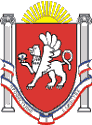 Администрация Новоандреевского сельского поселенияСимферопольского района Республики Крым________________________________________________________________________________ПОСТАНОВЛЕНИЕ«__» мая 2016 года 			№ __				с. НовоандреевкаОб утверждении Правил нормирования в сфере закупок товаров, работ, услуг дляобеспечения нужд  Администрации Новоандреевского сельского поселения Симферопольского района Республики КрымВ соответствии с частью 4 статьи 19 Федерального закона «О контрактной системе в сфере закупок товаров, работ, услуг для обеспечения государственных и муниципальных нужд» Администрация Новоандреевского сельского поселения ПОСТАНОВЛЯЕТ:1. Утвердить Правила нормирования в сфере закупок товаров, работ, услуг для обеспечения нужд Администрации Новоандреевского сельского поселения Симферопольского  района Республики Крым.(Прилагаются).2. Обнародовать настоящее постановление путем вывешивания его на информационной доске у здания Администрация Новоандреевского сельского поселения по адресу Республика Крым Симферопольский район, с. Новоандреевка, ул. Победы, 36.3. Настоящее постановление распространяет свое действие на правоотношения возникшие с 01.01.2016 г.4. Контроль за исполнением настоящего постановления оставляю за собой.	Председатель 	Новоандреевского сельского совета	Глава администрации 	Новоандреевского сельского поселения                                             В.Ю. ВайсбейнПриложение к  постановлению АдминистрацииНовоандреевского сельского поселенияСимферопольского района Республики КрымОт __ мая 2016 г. № __Правила нормирования в сфере закупок товаров, работ, услуг для обеспечения нужд Новоандреевского сельского поселения Симферопольского района Республики Крым1. Общие положения 1.1. Правила нормирования в сфере закупок товаров, работ, услуг для обеспечения нужд  Новоандреевского сельского поселения Симферопольского района Республики Крым (далее соответственно – Правила, ) определяют требования к порядку разработки, содержанию, принятию и исполнению правовых актов о нормировании в сфере закупок органов местного самоуправления  Новоандреевского сельского поселения Симферопольского района Республики Крым ,  требования к отдельным видам товаров, работ, услуг (в том числе предельные цены товаров, работ, услуг) и (или) нормативные затраты на обеспечение функций заказчиков, а так же правила формирования перечня товаров, работ, услуг, подлежащих обязательному нормированию.1.2  Финансирование разработки правовых актов главных распорядителей бюджетных средств о нормировании в сфере закупок осуществляется за счет бюджетных средств.1.3. В настоящих Правилах используются следующие термины и определения:1.3.1. Правовой акт о нормировании в сфере закупок – правовой акт, устанавливающий требования к закупаемым отдельным видам товаров, работ, услуг (в том числе предельные цены товаров, работ, услуг) и (или) нормативные затраты на обеспечение функций государственных органов;1.3.2. Заказчики – подведомственные казенные и бюджетные учреждения, на которые распространяются положения Федерального закона от 5 апреля 2013 года. № 44-ФЗ «О контрактной системе в сфере закупок товаров, работ, услуг для обеспечения государственных и муниципальных нужд»;1.3.3. Конечные потребители – физические лица, в целях удовлетворения потребностей которых заказчики осуществляют закупку товаров, работ, услуг, если такие потребности удовлетворяются в процессе исполнения заказчиками государственных функций, предоставления государственных и иных (медицинских, образовательных и т.п.) услуг в соответствии с законодательством Российской Федерации и Республики Крым. 2.     Требования к разработке правовых актов о нормировании в сфере закупок 2.1. Разработка проектов правовых актов о нормировании в сфере закупок осуществляется по правилам, установленным для разработки проектов правовых актов.2.2. Проект правового акта о нормировании в сфере закупок подлежат обязательному общественному обсуждению. 2.3. Общественное обсуждение проекта правового акта о нормировании в сфере закупок осуществляется в случаях и в порядке, установленном Правительством Российской Федерации с учетом следующих особенностей:2.3.1. Общественное обсуждение проекта правового акта о нормировании в сфере закупок на первом этапе осуществляется в течение тридцати дней со дня размещения главным распорядителем бюджетных средств, ответственным за разработку соответствующего проекта правового акта о нормировании в сфере закупок, на форуме для проведения обязательного общественного обсуждения закупок (далее – форум) проекта правового акта о нормировании в сфере закупок.2.3.2.  Общественное обсуждение проекта правового акта о нормировании в сфере закупок на втором этапе осуществляется путем проведения очного совещания, организатором которого выступает главный распорядитель бюджетных средств, ответственный за разработку проекта правового акта о нормировании в сфере закупок. В очном совещании в обязательном порядке принимают участие члены комиссии, участвующие в разработке проекта правового акта о нормировании в сфере закупок. Очное совещание должно быть назначено в рабочий день и проведено не позднее истечения семи рабочих дней со дня окончания первого этапа общественного обсуждения проекта правового акта о нормировании в сфере закупок. 2.3.3.  По результатам общественного обсуждения проекта правового акта о нормировании в сфере закупок на втором этапе главный распорядитель бюджетных средств, ответственный за разработку соответствующего проекта правового акта, не позднее дня следующего за днем проведения очного совещания составляет и размещает на форуме итоговый протокол, который должен содержать все поступившие замечания и предложения участников совещания, ответы главного распорядителя бюджетных средств, а также сведения о необходимости доработки соответствующего проекта правового акта о нормировании в сфере закупок.2.3.4. В случае если по результатам общественного обсуждения проекта правового акта о нормировании в сфере закупок, принято решение о его доработке, такая доработка должна быть произведена в срок не более десяти рабочих дней. Доработанный проект правового акта в сфере закупок подлежит повторному общественному обсуждению в порядке, установленном пунктами 2.3. - 2.4. настоящих Правил. При этом общественное обсуждение доработанного проекта правового акта о нормировании в сфере закупок на первом этапе осуществляется в течение десяти дней со дня размещения главным распорядителем бюджетных средств, ответственным за разработку соответствующего проекта правового акта о нормировании в сфере закупок, на форуме доработанного проекта правового акта о нормировании в сфере закупок, а также комплекта документов, обосновывающих принятие соответствующего правового акта.2.4. Правовые акты о нормировании в сфере закупок утверждаются главными распорядителями бюджетных средств в соответствии с их компетенцией и с учетом настоящих Правил.2.5. Утвержденные правовые акты о нормировании в сфере закупок подлежат размещению в единой информационной системе в сфере закупок в соответствии с частью 6 статьи 19 Федерального закона от 5 апреля 2013 года № 44-ФЗ «О контрактной системе в сфере закупок товаров, работ, услуг для обеспечения государственных и муниципальных нужд» и на сайте информационно-телекоммуникационной сети «Интернет».2.6. В случае если по решению главного распорядителя бюджетных средств правовой акт о нормировании в сфере закупок требует изменения, то такое изменение осуществляется в порядке, установленном настоящим разделом Правил.3. Требования к содержанию правового акта о нормировании в сфере закупок 3.1. Правовой акт о нормировании в сфере закупок должен содержать требования к отдельным видам товаров, работам, услугам, закупаемым заказчиками. Перечень отдельных видов товаров, работ, услуг, в отношении которых принимаются правовые акты о нормировании в сфере закупок, утверждается главным распорядителем бюджетных средств. 3.2. Требования к закупаемым товарам, работам, услугам включают в себя требования к количеству, качеству, потребительским свойствам и иным характеристикам товаров, работ, услуг, позволяющие обеспечить нужды заказчиков, но не приводящие к закупке товаров, работ, услуг, имеющих избыточные потребительские свойства или являющихся предметами роскоши в соответствии с законодательством РФ.3.3. При установлении в правовом акте о нормировании в сфере закупок требований о количестве товаров, работ, услуг, подлежащих закупке, должны учитываться:количество аналогичных товаров, работ, услуг, приобретенных главным распорядителем бюджетных средств и подведомственными ему заказчиками (на основе их предложений) за предыдущий двухлетний период;наличие (отсутствие) факта дополнительной, по сравнению с запланированной на начало финансового года, закупки товаров, работ, услуг, в связи с тем, что количество закупленного ранее товара, работ, услуг не в полном объеме удовлетворило потребности в указанных товарах, работах, услугах;наличие (отсутствие) факта закупки излишнего товара, работ, услуг за предыдущий двухлетний период;наличие (отсутствие) предпосылок увеличения (сокращения) количества конечных потребителей заказываемых товаров, работ, услуг;наличие (отсутствие) необходимости формирования постоянно имеющегося запаса конкретного товара, работы, услуги (если потребность в товарах, работах, услугах имеет постоянный характер и проведение дополнительных закупочных процедур может привести к возникновению угрозы жизни и здоровью людей, нарушению процесса производства.3.4. Правовой акт о нормировании в сфере закупок может содержать иные требования к определению количества товаров, работ, услуг и потребностей в них в зависимости от сферы и специфики деятельности главного распорядителя бюджетных средств и подведомственных ему заказчиков.3.5. При установлении в правовом акте о нормировании в сфере закупок требований к качеству закупаемых товаров, работ, услуг, такие требования должны быть установлены на основании анализа потребления главным распорядителем бюджетных средств и подведомственными ему заказчиками (на основе их предложений) за предыдущий двухлетний период конкретного товара, работы, услуги, и прогнозируемых производственных (функциональных) потребностей на последующий период. 3.6. При установлении в правовом акте о нормировании в сфере закупок требований к качеству закупаемых товаров, работ, услуг, потребительским свойствам и иным характеристикам товаров, работ, услуг, подлежащих закупке, должны учитываться:степень соответствия качества, потребительских свойств и иных характеристик товаров, работ, услуг, приобретенных главным распорядителем бюджетных средств и подведомственными ему заказчиками (на основе их предложений) за последние два года, производственным (функциональным) потребностям заказчика и конечных потребителей (при их наличии);наличие (отсутствие) претензий к качеству, потребительским свойствам, иным характеристикам товаров, работ, услуг, вызванных недостаточной проработкой либо конкретизацией требований к качеству, потребительским свойствам и иным характеристикам товаров, работ, услуг, установленных документацией о закупке;наличие (отсутствие) на рынке товаров, работ, услуг, более удовлетворяющих потребностям заказчика в процессе реализации их функций либо конечным потребителям, в том числе, если стоимость таких товаров, работ, услуг превышает стоимость ранее приобретенных товаров, работ, услуг, аналогичных по количеству, качеству, потребительским свойствам и иным характеристикам. При этом должны учитываться такие свойства товаров, работ, услуг, которые обеспечивают максимально эффективный результат использования товара, работы, услуги в деятельности заказчика, однако не приводят к наличию в товаре, работе, услуге дополнительных свойств, не связанных с их целевым назначением.3.7. В правовом акте о нормировании в сфере закупок должны содержаться ссылки на нормативные правовые акты, требованиям которых должны соответствовать закупаемые товары, работы, услуги (технические регламенты, национальные стандарты, правила, положения (стандарты), и иные документы, предусмотренные Федеральным законом от 27 декабря 2002 года № 184-ФЗ «О техническом регулировании».3.8. Правовой акт о нормировании в сфере закупок может содержать иные требования к определению требований к качеству, потребительским свойствам и иным характеристикам товаров, работ, услуг в зависимости от сферы и специфики деятельности главного распорядителя бюджетных средств и подведомственных ему заказчиков.3.9. При установлении требований к качеству, потребительским свойствам и иным характеристикам отдельных видов товаров, работ, услуг не должны включаться требования или указания в отношении товарных знаков, знаков обслуживания, фирменных наименований, патентов, полезных моделей, промышленных образцов, наименование места происхождения товара или наименование производителя.3.10. Правовой акт о нормировании в сфере закупок должен содержать предельные цены товаров, работ, услуг или сведения о порядке формирования предельной цены товаров, работ, услуг.3.11. При формировании предельной цены товаров, работ, услуг могут использоваться:данные государственной статистической отчетности;данные реестра контрактов;информация о ценах производителей;общедоступные результаты изучения рынка, исследования рынка, проведенные главным распорядителем бюджетных средств как самостоятельно, так и с привлечением третьих лиц;иные источники информации. 3.12. Правовой акт о нормировании в сфере закупок может содержать нормативные затраты на обеспечение функций заказчиков.3.13. Нормативные затраты на обеспечение функций заказчиков формируются, в том числе, на основе данных о количестве сотрудников, участвующих в выполнении функции заказчиков, номенклатуры и количества товаров, работ, услуг, необходимых для выполнения функций заказчиков.3.14. Формирование нормативных затрат на обеспечение функций заказчиков осуществляется с учетом планируемого количества конечных потребителей на очередной финансовый год в случае, если объем затрат заказчиков на выполнение функции зависит от количества конечных потребителей.3.15. Правовой акт о нормировании в сфере закупок должен содержать положение об ответственности должностных лиц заказчика за неисполнение требований, содержащихся в указанном акте.4. Правила формирования перечня товаров, работ, услуг, подлежащих обязательному нормированию4.1. В целях определения товаров, работ, услуг, приобретаемых для обеспечения муниципальных нужд  Новоандреевского сельского поселения Симферопольского района Республики Крым формируется  Перечень товаров, работ, услуг для обеспечения муниципальных нужд, подлежащих обязательному нормированию. (далее Перечень) 4.2.  Перечень утверждается Администрацией  Новоандреевского сельского поселения Симферопольского района Республики Крым по форме согласно приложению 1 к настоящим Правилам. 4.3. Перечень формируется по группам «Товары», «Работы», «Услуги» и содержит:код общероссийских классификаторов и каталогов товаров, работ и услуг для обеспечения муниципальных нужд;наименование товара, работы, услуги;функциональное назначение товара, работы, услуги;описание параметров, характеризующих потребительские свойства (функциональные характеристики), по которым устанавливается требования к приобретаемым товарам, работам, услугам;описание единиц измерения параметров, характеризующих потребительские свойства (функциональные характеристики), по которым устанавливается требования к приобретаемым товарам, работам, услугам;наименование органа  местного самоуправления, который утверждает требования к приобретаемым товарам, работам, услугам.4.4. Муниципальные органы, являющиеся в соответствии с бюджетным законодательством Российской Федерации главными распорядителями бюджетных средств, вправе утвердить ведомственные перечни товаров, работ, услуг, подлежащих обязательному нормированию, приобретаемых заказчиками, находящимися в ведении указанных органов. (далее - Ведомственные перечни).4.5. Ведомственными перечнями определяются товары, работы, услуги, подлежащие обязательному нормированию, помимо установленных перечнями товаров, работ, услуг для обеспечения муниципальных нужд, подлежащих обязательному нормированию.4.6. Ведомственный перечень формируется по группам «Товары», «Работы», «Услуги» и содержит:код общероссийских классификаторов и каталогов товаров, работ и услуг для государственных и муниципальных нужд;наименование товара, работы, услуги;функциональное назначение товара, работы, услуги;описание параметров, характеризующих потребительские свойства (функциональные характеристики), по которым устанавливается требования к приобретаемым товарам, работам, услугам;единицы измерения параметров, характеризующих потребительские свойства (функциональные характеристики), по которым устанавливается требования к приобретаемым товарам, работам, услугам.4.7. Товары, работы, услуги включаются в  Перечень и Ведомственные перечни в следующих случаях:приобретаемые товары, работы, услуги невозможно (сложно) однозначно связать с реальными потребностями (нуждами) заказчика, что приводит к нерациональному и избыточному потреблению, либо недопотреблению и как следствие к неэффективности использования бюджетных средств, снижению качества деятельности заказчика; товар, работа, услуга одного вида может обладать различными потребительскими свойствами, обеспечивающими существенную дифференциацию цен, при одинаковом (практически одинаковом) функциональном назначении;необходимо стимулировать (ограничить) спрос на товары, работы, услуги и развивать (сужать) рынки таких товаров, работ, услуг;необходимо внедрять новые  стандарты потребления ресурсов, необходимых для эффективного осуществления деятельности заказчиком;товар, работа, услуга является комплиментарным или заменителем товара, работы, услуги, которые подлежать обязательному нормированию. 4.8. Наименование товаров, работ, услуг определяется в соответствии с наименованиями  общероссийских классификаторов и каталогов товаров, работ и услуг для муниципальных) нужд, утвержденных в установленном порядке. 4.9. Запрещается в наименовании товара указывать конкретного производителя товара, конкретный товарный знак, за исключением случаев осуществления закупки у единственного поставщика.4.10. Функциональные требования товара, работ, услуг определяется целями и условиями  использования соответствующего товара, работы, услуги. Для одного наименования товара, работы, услуги может указываться несколько разных функциональных назначений, если нормированию подлежат товары, работы, услуги, относящиеся к одному классу, подклассу, группе, подгруппе, виду, категории, подкатегории классификаторов и каталогов товаров, работ и услуг для государственных (муниципальных) нужд, но отличающиеся по функциональному назначению, используются для удовлетворения разных нужд заказчиков.4.11. К параметрам, характеризующим товар, работу, услуги их потребительские свойства (функциональные характеристики), по которым устанавливается требования к приобретаемым товарам, работам, услугам относятся количественные (объемные), качественные и иные характеристики потребительских свойств товаров, работ, услуг, которые подлежат нормированию (цена, объем или количество, площадь, мощность, срок использования и т.п.). 4.12. Единицы измерения параметров, характеризующих потребительские свойства (функциональные характеристики), по которым устанавливается требования к приобретаемым товарам, работам, услугам определяются в абсолютных или удельных величинах (10 000 населения, на 1 государственную функцию или услугу, административную процедуру, административное действие, структурное подразделение, государственного (муниципального) служащего, квадратный метр площади помещений, транспортное средство, единицу оборудования и т.п.).4.13. Ведомственный перечень утверждается по форме согласно приложению 2 к настоящим Правилам. 4.14. Проекты правовых актов и утвержденные правовые акты, устанавливающие Перечень товаров, работ, услуг, подлежащих обязательному нормированию, и ведомственные перечни товаров, работ, услуг, подлежащих обязательному нормированию, а также утвержденные акты, подлежат размещению в единой информационной системе. 4.15. Перечень товаров, работ, услуг, подлежащих обязательному нормированию, ведомственные перечни товаров, работ, услуг, подлежащих обязательному нормированию, подлежат пересмотру в случае: внесения изменений в  нормативные правовые акты, иные документы, определяющие объем потребностей в определенном товаре, работе, услуге в результате изменения объемов и структуры нужд заказчиков;изменения структуры и характеристик потребительских свойств (функциональных характеристик) реализуемых на рынках товаров, работ, услуг (в результате модернизации производства, внедрения новых стандартов и технических регламентов, технических требований и т.п.);появления  новых товаров, работ, услуг, которые могут более эффективно (с меньшими затратами) удовлетворять нужды заказчиков; принятия решения о реализации политики стимулирования (ограничения) государственного спроса на определенные технологий, товаров, работ, услуг, которые приводят к появлению и развитию (сужению) рынков таких товаров, работ, услуг.4.16. Внесение изменений в правовые акты, устанавливающие перечни товаров, работ, услуг, подлежащих обязательному нормированию, осуществляется в порядке, предусмотренном для утверждения соответствующих правовых актов. 5. Требования к отдельным видам товаров, работ, услуг (в том числе предельные цены товаров, работ, услуг) и (или) нормативные затраты на обеспечение функций заказчика5.1. Настоящие Требования устанавливают порядок определения требований к отдельным видам товаров, работ, услуг для обеспечения муниципальных нужд  Новоандреевского сельского поселения Симферопольского района Республики Крым (в том числе предельной цены товаров, работ и услуг) и (или) нормативных затрат на обеспечение функций заказчиков (далее – требования к приобретаемым товарам, работам, услугам).5.2.  Требования к приобретаемым товарам, работам, услугам утверждаются по форме согласно Приложению 3 к настоящим Правилам.5.3. Требования к количеству (объему) товаров, работ, услуг устанавливаются  в удельных натуральных показателях (10 000 населения, на 1 государственную функцию или услугу, административную процедуру, административное действие, структурное подразделение, государственного (муниципального) служащего, квадратный метр площади помещений, транспортное средство, единицу оборудования и т.п.).5.4. Требования к качеству товара, работы, услуги и его потребительским свойствам (функциональным характеристикам) устанавливаются в количественных или качественных показателях, измеряющих полезность товаров, работ, услуг и их способность удовлетворять конкретные  нужды заказчика  в расчете на единицу приобретаемого товара, работы, услуги для муниципальных нужд.  Требования к качеству товара, работы, услуги, его потребительским свойствам (функциональным характеристикам) не могут содержать требования к производителю, поставщику, месту и источнику происхождения товара, работы, услуги за исключением случаев, установленных федеральным законом. 5.5. Требования к иным характеристикам товаров, работ, услуг включают: требования к цене товара, работы, услуги, устанавливаемые в абсолютном денежном выражении (цена единицы транспортного средства, стоимость строительства квадратного метра площади помещений и т.п.) или относительном выражении (доля денежных средств заказчика, которая может быть использована на закупку определенного товара, работы, услуги и т.п.);требования к предельным объемам и стоимости ресурсов, необходимых для выполнения некоторых работ, оказания некоторых услуг (предельная стоимость нормо-часа ремонтных работ автотранспортных средств, предельная стоимость человеко-часа экспертных работ);срок  (период) поставки товара, выполнения работы, оказания услуги  (срок службы товара, результатов работы и  услуги, устанавливаемый в показателях времени (длительности) использования товаров, результатов работ и услуг (день, месяц, год и т.п.);расходы на эксплуатацию товара, устанавливаемые в абсолютном денежном и относительном  выражении;расходы на техническое обслуживание товара, устанавливаемые в абсолютном денежном и относительном  выражении;срок предоставления гарантии качества товара, работ, услуг, устанавливаемые в количестве дней, месяцев, лет; объем предоставления гарантий, устанавливаемые в абсолютном денежном или относительном выражении, определяются перечнем элементов, на которые распространяется гарантия, способом возмещения понесенного ущерба в результате поставки некачественного товара, работы, услуги;иные требования. 5.6. Требования к товарам, работам и услугам, приобретаемым муниципальными учреждениями, должны учитывать утвержденные нормативные затраты на оказание муниципальными учреждениями, соответственно, муниципальных услуг (выполнение работ) и нормативные затраты на содержание имущества муниципальных учреждений. Утвержденные органами местного самоуправления, осуществляющими функции и полномочия учредителя, соответственно, муниципальных учреждений, нормативные затраты на оказание муниципальными учреждениями муниципальных услуг (выполнение работ), и нормативные затраты на содержание имущества  муниципальных учреждений, подлежат пересмотру с учетом устанавливаемых требований к отдельным видам товаров, работ, услуг (в том числе предельных цен товаров, работ, услуг) и (или) нормативных затрат на обеспечение функций заказчиков.5.7. Требования к товарам, работам и услугам, приобретаемым заказчиками для обеспечения муниципальных нужд, устанавливаются на основе проведения анализа фактических или нормативных нужд, муниципальных заказчиков, с учетом требований нормативных правовых актов, технических регламентов, стандартов, административных регламентов и стандартов муниципальных услуг и других документов, регламентирующих минимальные, необходимые, достаточные требования, установленные  для определенных товаров, работ, услуг (групп товаров, работ, услуг), способов их производства (выполнения, оказания). 5.8. Анализ нужд муниципальных заказчиков в определенных товарах, работах, услугах, подлежащих нормированию, выполняется путем изучения особенностей и содержания деятельности соответствующих заказчиков (анализ осуществляемых функций, процедур, действий, оказываемых муниципальных услуг, выполнения работ), осуществляемой  для обеспечения выполнения функций и полномочий органов местного самоуправления, в том числе для реализации мероприятий, предусмотренных муниципальными программами Российской Федерации, в том числе целевыми программами, другими документами стратегического и программно-целевого планирования, а также с учетом потребностей в конкретных ресурсах (товарах, работах, услугах). 5.9. Определение потребности в ресурсах (товарах, работах, услугах) осуществляется с использованием нормативного, структурного и экспертного метода. 5.10. Нормативный метод применяется при наличии утвержденных нормативными правовыми актами требований к приобретаемым муниципальными заказчиками товарам, работам, услугам. 5.11. В случае отсутствия утвержденных нормативными правовыми актами требований к приобретаемым муниципальными заказчиками товарам, работам, услугам применяется структурный и (или) экспертный метод. 5.12. При применении структурного метода перечень закупаемых  товаров, работ, услуг, подлежащих нормированию, параметры требований к качеству, количеству (объему), потребительским свойствам (функциональным характеристикам) и иных требований, определяются исходя из существующей практики закупки  товаров, работ, услуг для обеспечения муниципальных нужд с учетом проведения оптимизации и рационализации используемых соответствующими заказчиками товаров, работ, услуг для удовлетворения для обеспечения муниципальных нужд. 5.13. При применении экспертного метода параметры требований к качеству, количеству (объему), потребительским свойствам (функциональным характеристикам) и иным требования определяются на основе экспертной оценки необходимости и достаточности таких требований для обеспечения муниципальных нужд.Для осуществления экспертной оценки могут привлекаться независимые экспертные организации (частные лица, осуществляющие экспертную деятельность), специалисты органов государственной власти, органов местного самоуправления в рамках их компетенции, специалисты федеральных государственных учреждений, государственных учреждений субъектов Российской Федерации, муниципальных учреждений  и негосударственных организаций соответствующего профиля. 5.14. Потребность в ресурсах (товарах, работах, услугах) определяется с учетом мероприятий по оптимизации деятельности муниципальных заказчиков, программ (мероприятий) по повышению эффективности бюджетных расходов, обеспечения энергетической эффективности, минимизации вредных последствий для окружающей среды. 5.15. Требования к приобретаемым товарам, работам и услугам подлежат пересмотру в случае: внесения изменений в  нормативные правовые акты, иные документы, определяющие объем потребностей в определенном товаре, работе, услуге в результате изменения объемов и структуры нужд заказчиков;изменения структуры и характеристик потребительских свойств (функциональных характеристик) реализуемых на рынках товаров, работ, услуг (в результате модернизации производства, внедрения новых стандартов и технических регламентов, технических требований и т.п.);появления  новых товаров, работ, услуг, которые могут более эффективно (с меньшими затратами) удовлетворять нужды заказчиков; принятия решения о реализации политики стимулирования (ограничения) государственного спроса на определенные технологий, товаров, работ, услуг, которые приводят к появлению и развитию (сужению) рынков таких товаров, работ, услуг;5.16. Внесение изменений в правовые акты, устанавливающие требования к  приобретаемым товарам, работам, услугам, осуществляется в порядке, предусмотренном для утверждения правовых актов. 5.17. Правовые акты муниципальных органов, устанавливающие требования к  приобретаемым товарам, работам, услугам, подлежат размещению в единой информационной системе.6. Заключительные положенияВ случае неисполнения настоящих Правил, должностные лица заказчиков несут ответственность в соответствии с законодательством Российской Федерации.Приложение 1  к Правилам нормирования в сфере закупок товаров, работ, услуг дляобеспечения нужд Новоандреевского сельского поселения Симферопольского района Республики Крым района Форма перечня товаров, работ, услуг, подлежащих обязательному нормированиюПриложение 2к Правилам нормирования в сфере закупок товаров, работ, услуг дляобеспечения нужд Новоандреевского сельского поселения Симферопольского района Республики КрымФорма ведомственного перечня товаров, работ, услуг, подлежащих обязательному нормированиюПриложение 3к Правилам нормирования в сфере закупок товаров, работ, услуг дляобеспечения нужд Новоандреевского сельского поселения Симферопольского района Республики КрымФорма требований к отдельным товарам, работам, услугам для обеспечения муниципальных нужд  муниципального образования «____» ____ района Республики КрымКод Наименование товара, работы, услугиФункциональное назначение товара, работы, услугиПараметры, характеризующие потребительские свойства (функциональные характеристики) товаров, работ, услуг, по которым устанавливается требование к приобретаемым товарам, работам, услугамЕдиницы измерения орган государственной власти (орган местного самоуправления), утверждающий требования к приобретаемым товарам работам услугам123456I.ТоварыII.Работы III.УслугиКодНаименование товара, работы, услугиФункциональное назначение товара, работы, услугиПараметры, характеризующих потребительские свойства (функциональные характеристики) товаров, работ, услуг, по которым устанавливается требование к приобретаемым товарам, работам, услугамЕдиницы измерения 12345I.ТоварыII.Работы III.УслугиНаименование товара, работы, услугиНаименование товара, работы, услугиКод ОКПДКод ОКПДФункциональное назначениеФункциональное назначениеПараметры, характеризующие потребительские свойства (функциональные характеристики) товаров, работ, услуг, по которым устанавливается требование к приобретаемым товарам, работам, услугамПараметры, характеризующие потребительские свойства (функциональные характеристики) товаров, работ, услуг, по которым устанавливается требование к приобретаемым товарам, работам, услугамЕд. измерения Значение 1.2.3…n